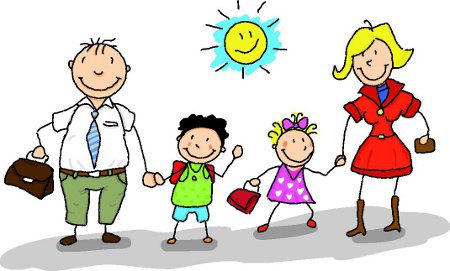 OBAVIJEST U SVEZI PREDUPISA I UPISA U 1. RAZRED OSNOVNE ŠKOLE ZA ŠKOLSKU GODINU 2018./2019. Obavještavaju se roditelji budućih prvašića da će se predupis djece dorasle za 1. razred osnovne škole u šk.god. 2018./2019. obaviti u prostorijama škole od 29. do 31. siječnja 2018.g.Za sada nisu potrebni nikakvi dokumenti. Roditelji će dati osnovne podatke o djetetu.Detaljnije obavijesti u privitku.